            КАРАР                                                                 ПОСТАНОВЛЕНИЕ   01 апрель 2014 й.                            № 20                            01 апреля  .                    О мерах по обеспечению пожарной безопасности                   на территории сельского поселения Зильдяровский                    сельсовет на весенне-летний период 2014 года            Руководствуясь Федеральным Законом № 131-ФЗ от 06.10.2003г. «Об общих принципах организации местного самоуправления в Российской Федерации и Федеральным Законом от 21.12.1994г. № 69-ФЗ «О пожарной безопасности» и с целью снижения опасности возникновения пожаров с наступлением весенне-летнего периода постановляю :Утвердить план мероприятий по обеспечению пожарной безопасности на территории сельского поселения на весенне-летний период 2014 года согласно приложению № 1.Руководителям хозяйств, предприятий, организаций :разработать план мероприятий по выполнению данного постановления;привести в боеготовность пожарные команды, с круглосуточным дежурством водителей, на исправной пожарной и приспособленной для тушения пожаров технике;усилить проведение разъяснительной работы среди населения по предупреждению пожаров, по обучению правилам пожарной безопасности;привести в исправное состояние источники противопожарного водоснабженияКонтроль за исполнением данного постановления оставляю за собой.     Глава сельского поселения Зильдяровский сельсовет муниципального района Миякинскийрайон Республики Башкортостан                                         З.З.Идрисов                                                                       Приложение № 1                                                                                   к постановлению Главы                                                                       сельского поселения Зильдяровский                                                                        № 20   от  01.04.2014г.                                                    ПЛАНмероприятий по обеспечению пожарной безопасности  в  сельском поселении Зильдяровский сельсовет Миякинский район на весенне-летний пожароопасный  период  2014 годаУправл. делами администрации сельскогопоселения Зильдяровский сельсовет                                         Г.М.ГарееваБашkортостан РеспубликаhыМиәкә районы муниципаль районының Елдәр ауыл советы ауыл биләмәhе Хакимиәте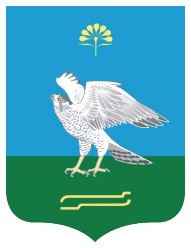 Республика БашкортостанАдминистрация сельского поселения Зильдяровский сельсовет муниципального района Миякинский район№ п/пМероприятиеОтветственные за исполнениеСроки проведения1.Силами общественных инспекторов по пожарной безопасности  и инженеров по технике безопасности проверить противопожарное состояние учреждений и хозяйственных объектов.Руководители СПКАпрель-май2.Провести разъяснительную работу среди населения по предупреждению пожаров, по обучению правилам пожарной безопасности.Общественные инспектора по пожаробезопасности и инженера по технике безопасностиАпрель-май3.Обеспечить и привести в боеготовность в СПК «Октябрь», «Урал» пожарные  команды, с круглосуточным дежурством  водителей.Руководители хозяйствАпрель-май4.Для постоянного обслуживания электрохозяйства закрепить квалифицированных электриков на каждый объект . На всех объектах отревизировать электрохозяйство.Валиуллин Р.З.Мухаметшин М.Г.Гатауллин В.ВМурзагареев Р.С.Галимуллин Ш.С.апрель5.На каждый производственный  участок назначить ответственных лиц за пожарную безопасность , таблички с их фамилиями , вывесить на видное место.Руководители хозяйств и учрежденийМай6.Каждое животноводческое помещение, здание и общественные объекты обеспечить первичными средствами пожаротушения.Руководители объектовмай7.Провести очистку территорий МТФ, складов грубых кормов от сгораемой соломы и навоза.Руководители хозяйствМай-июнь8.Провести ревизию  и ремонт противопожарного водоснабжения объектов в населенных пунктах. Руководители хозяйствМай-сентябрь9.В школах, ясли –садах и домах граждан провести  беседы с детьми по предупреждению пожаров от детской  шалости.Дирекции школ, зав ясли.Май10.Со всеми работниками торговли, лечебных, учебных учреждений провести пожаро-технические инструктажи.Инженера по технике безопасности и инспектора по пожаробезопасности.май11.В каждом населенном пункте на общественных местах установить стенды, уголки пожарной безопасностиГлава СПмай12.В населенных пунктах, расположенных в непосредственной близости от лесных массивов, создать минерализованные полосы шириной не менее Глава СПАпрель-май